Science on Saturday – 4-13-2013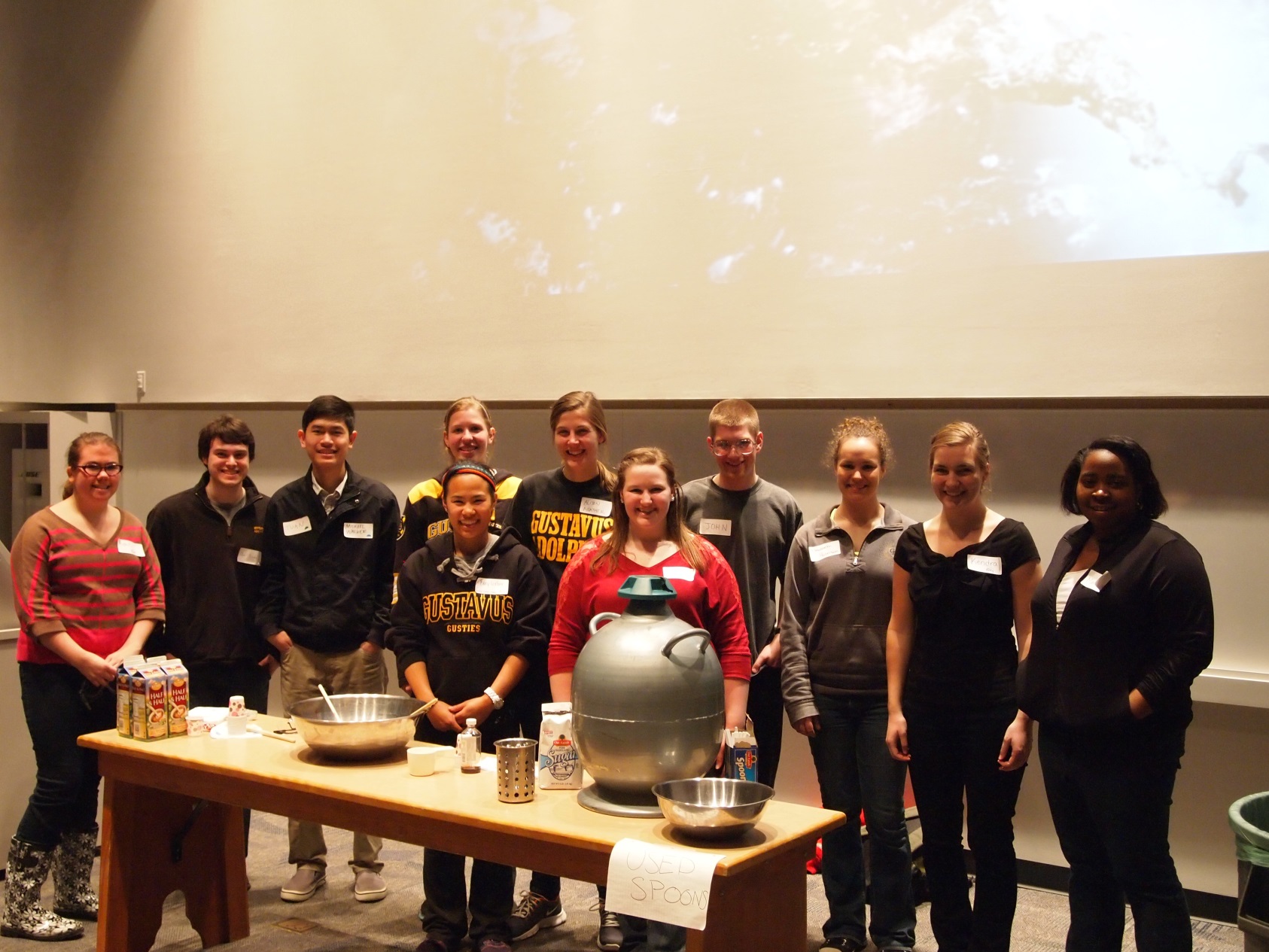 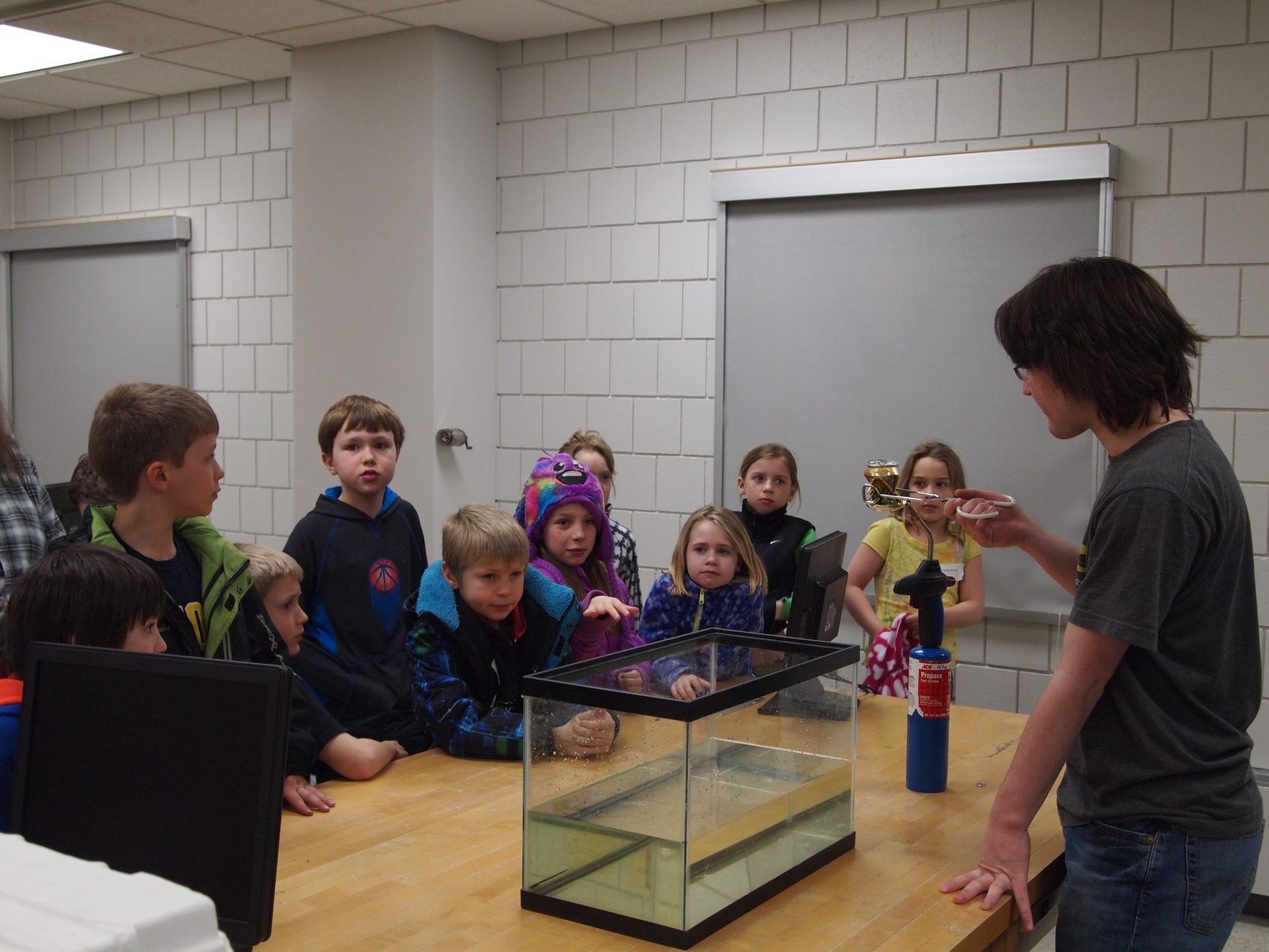 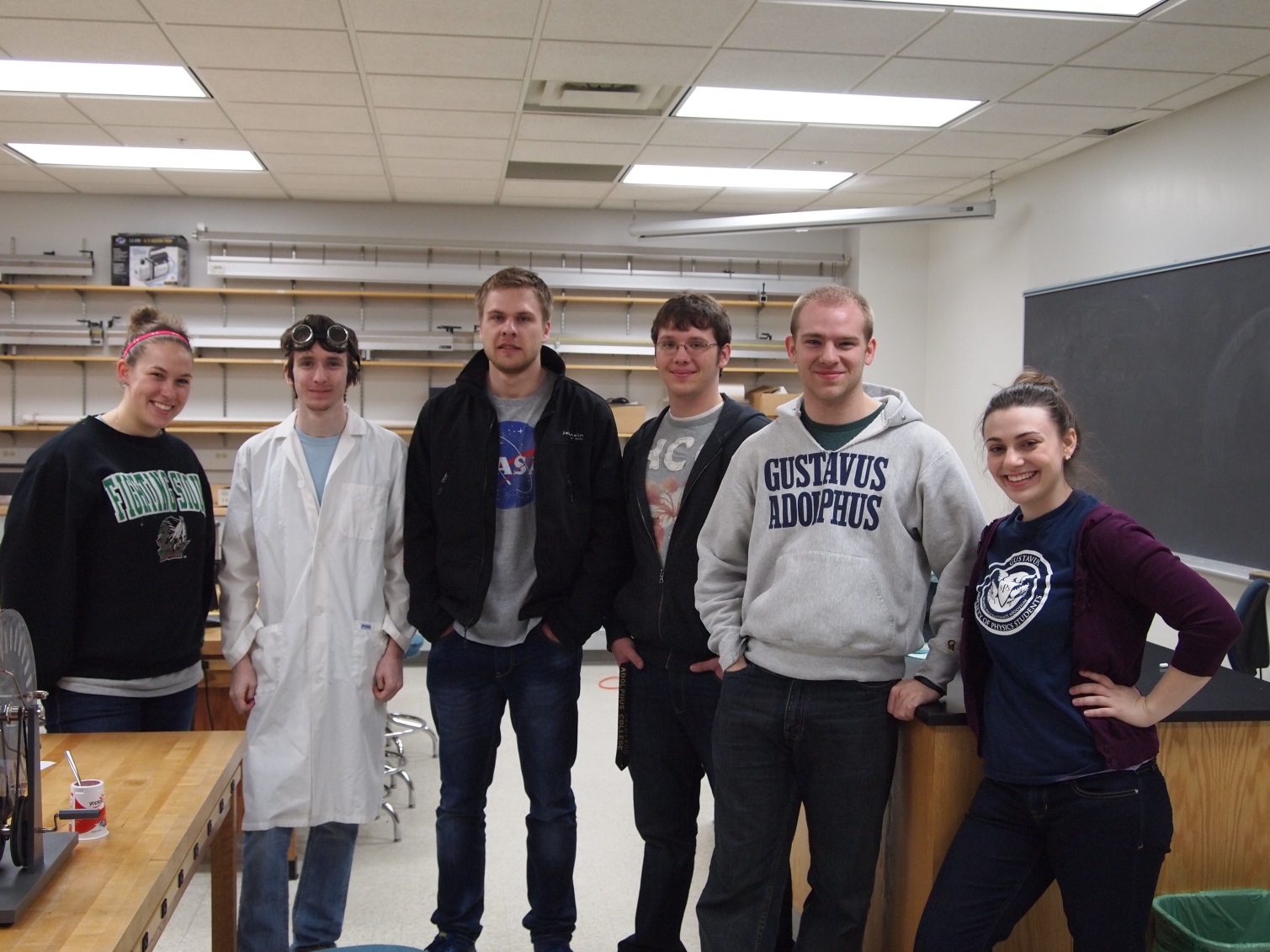 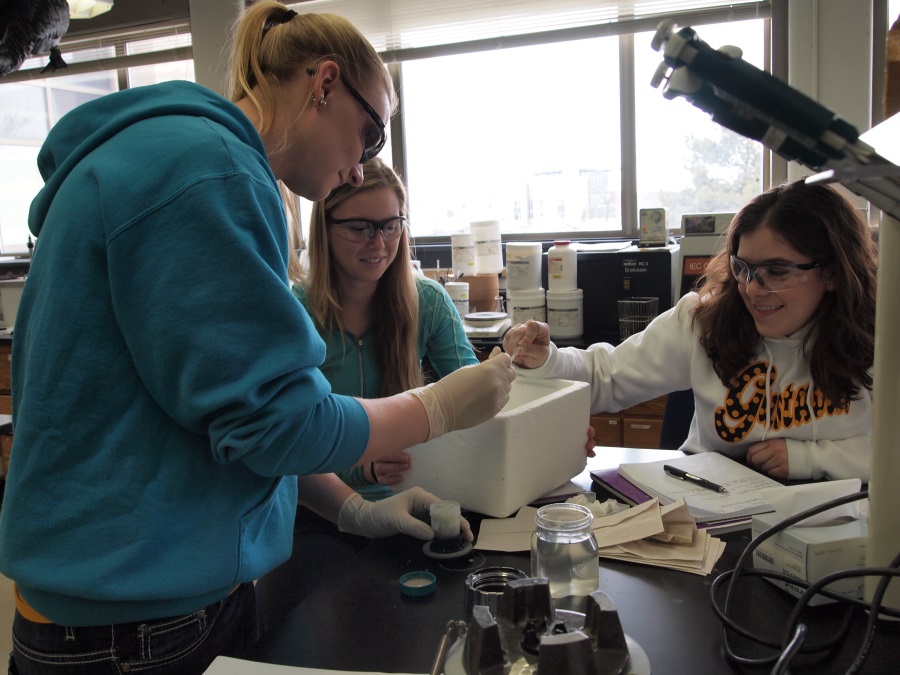 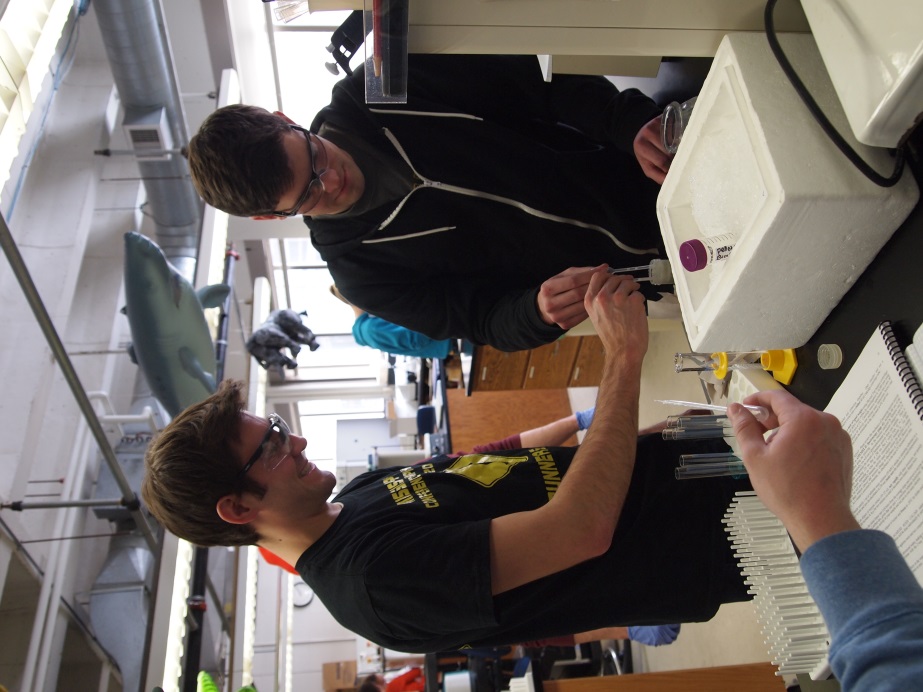 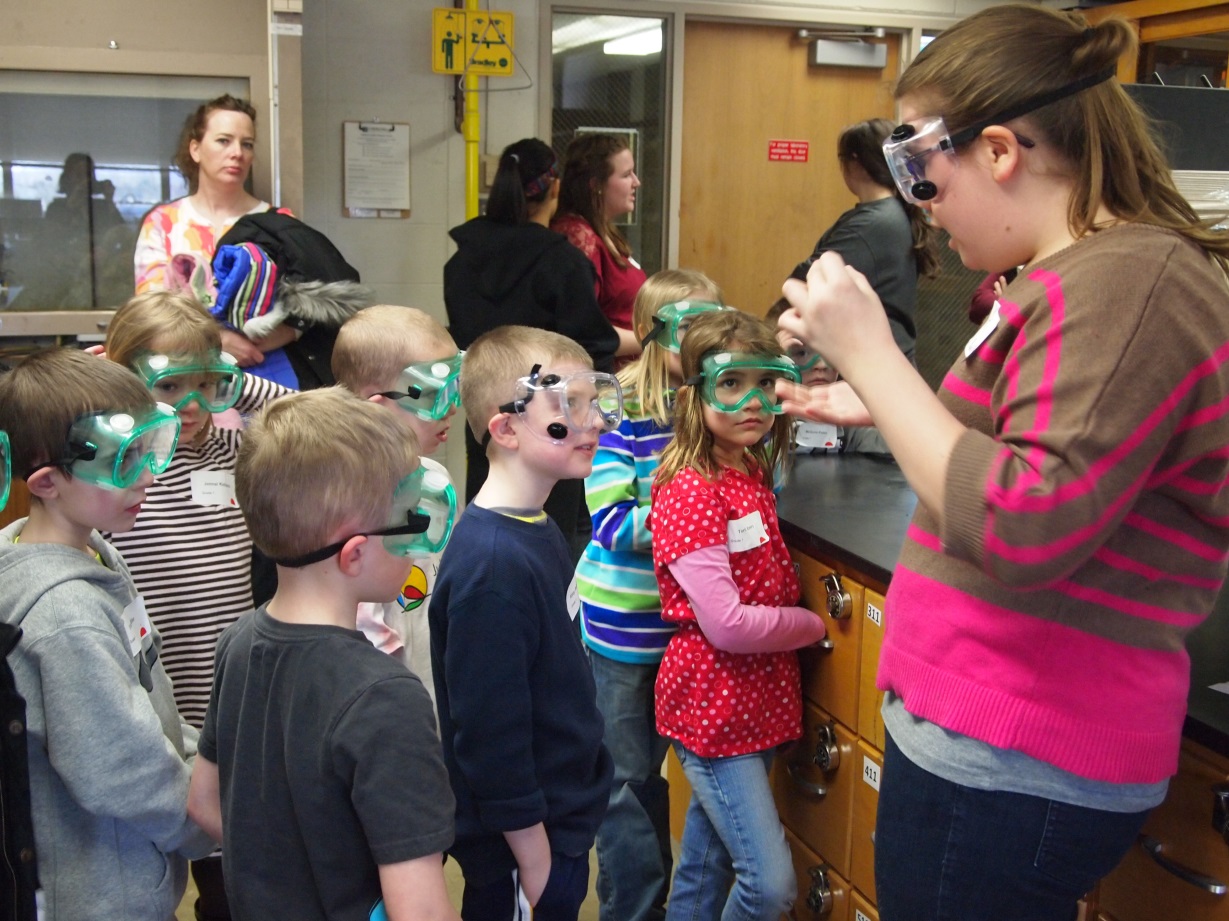 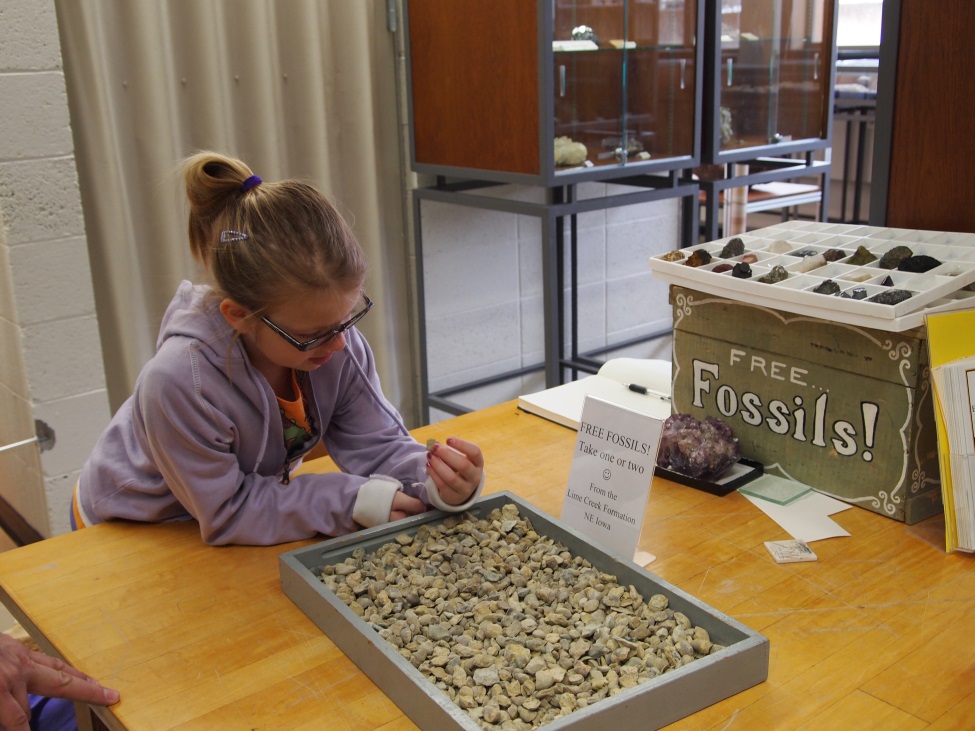 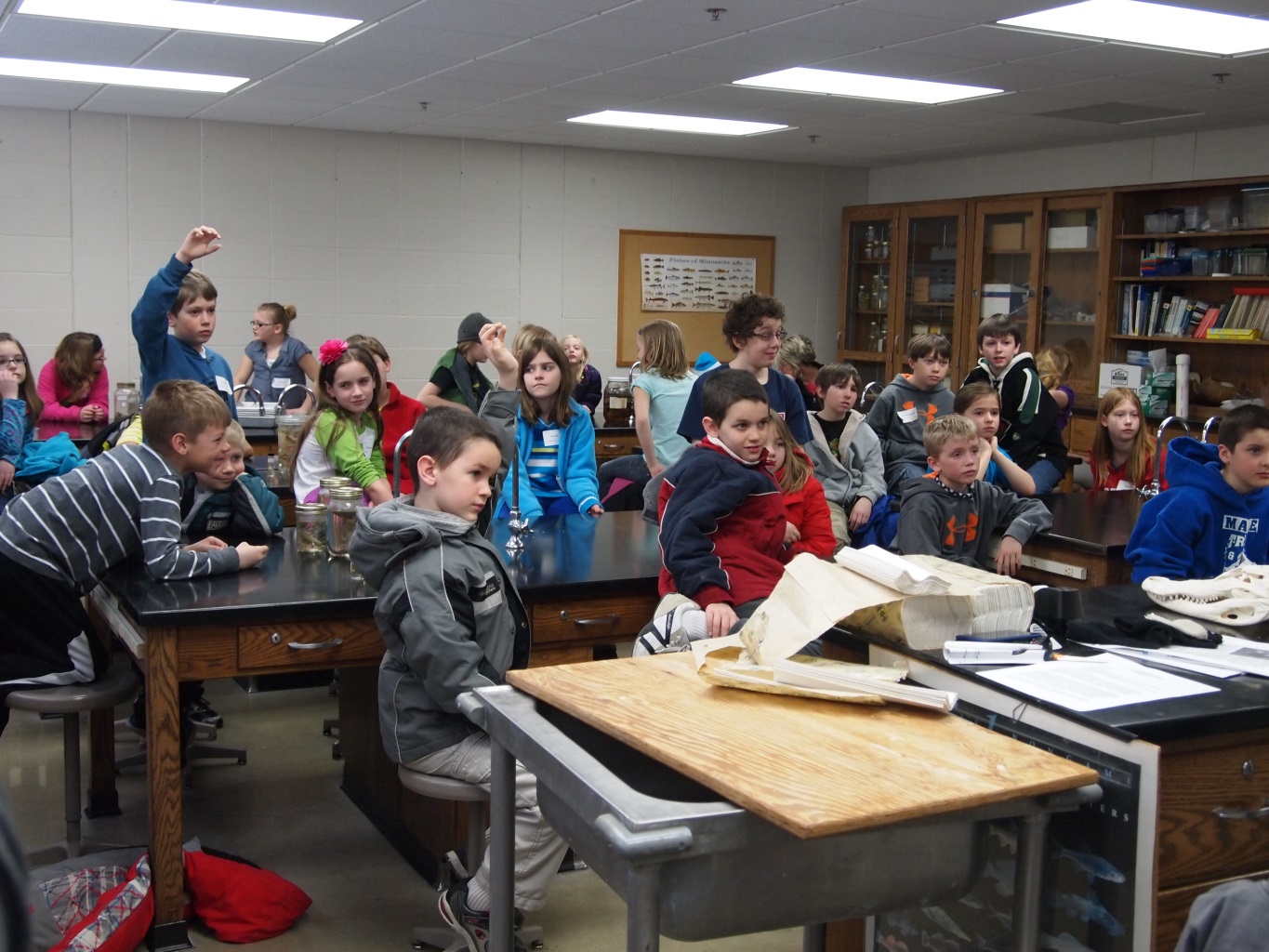 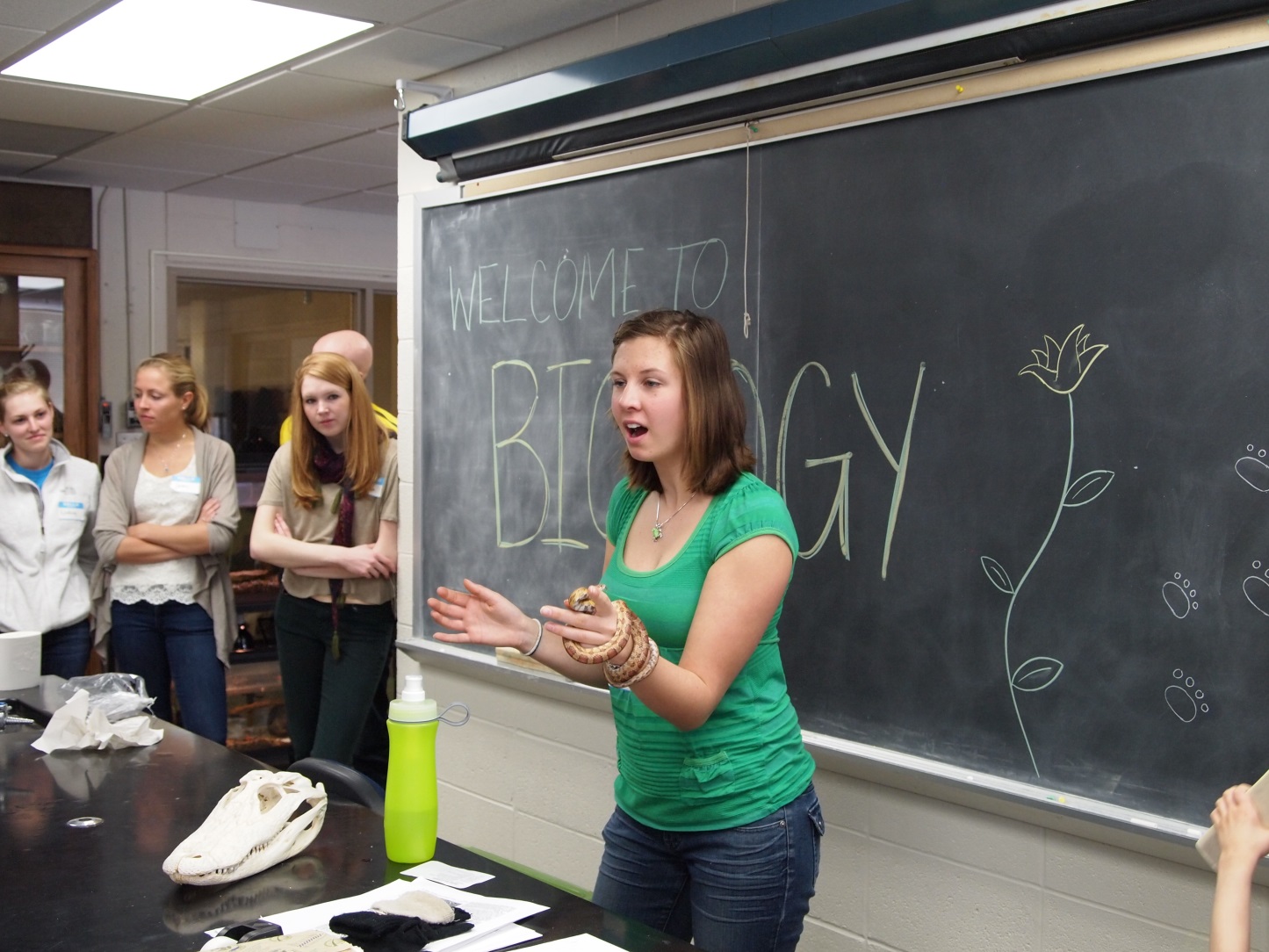 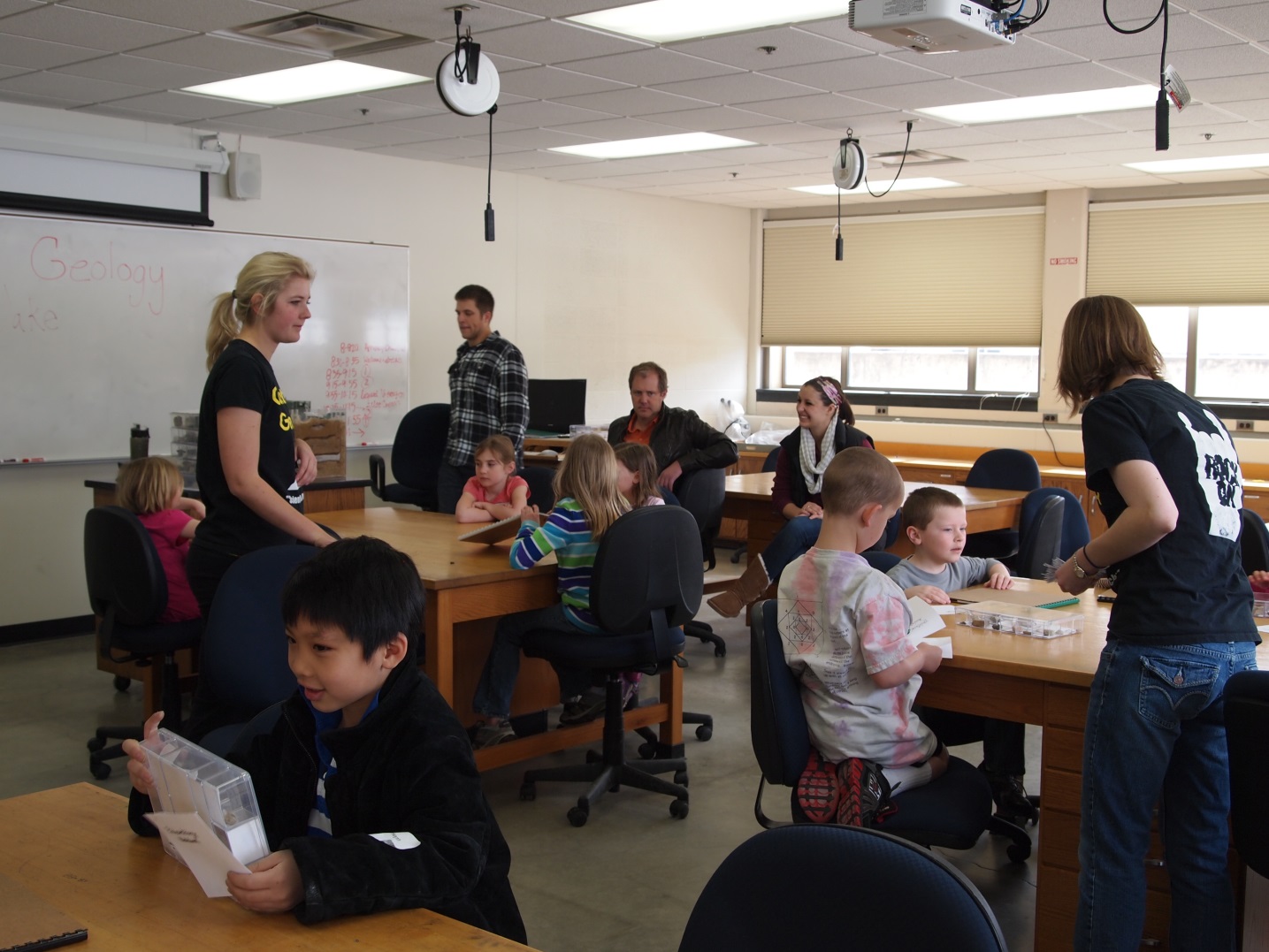 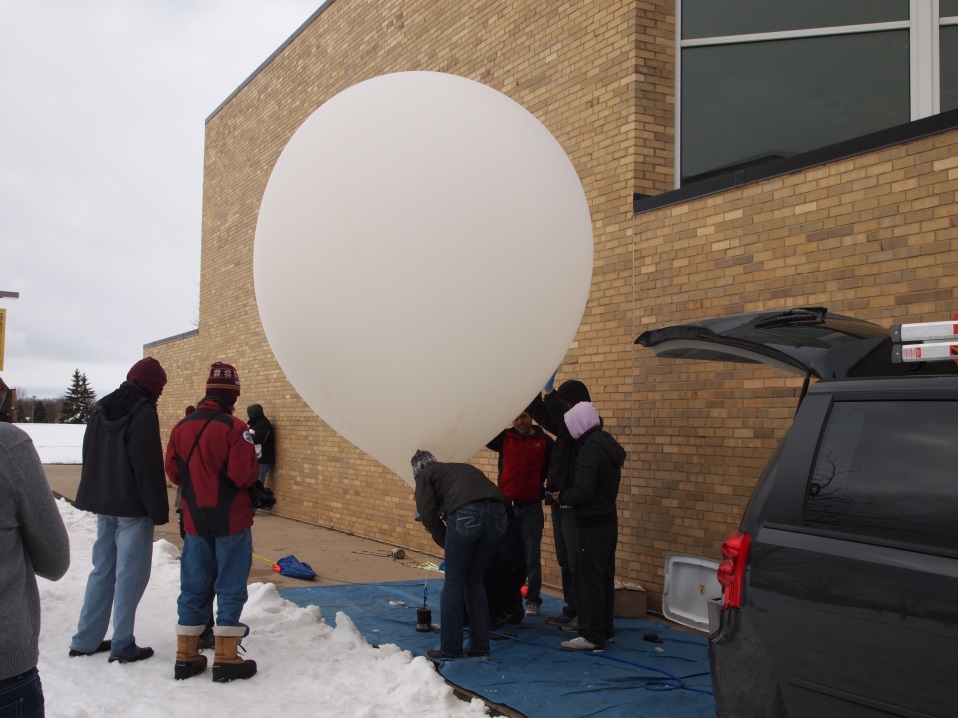 